輔具評估報告書輔具評估報告格式編號：01輔具項目名稱：輪椅及推車一、基本資料二、使用評估1. 使用目的與活動需求(可複選)：□日常生活 □醫療 □就學 □就業 □休閒與運動2. 輔具使用環境(可複選)：□室內 □戶外 □居家使用 □機構或學校使用 □社區或公園□其他：                                              3. 輔具操控能力：□無自行推動輪椅能力 □可自行推動輪椅 □具良好輪椅操控能力4. 目前使用的輪椅輔具：(1)已使用：_____年     月(尚未使用者免填) □使用年限不明(2)現有輪椅輔具種類：□非輕量化量產型輪椅 □輕量化量產型輪椅 □量身訂製型輪椅□高活動型輪椅 □其他：                                 附加功能(可複選)：□具利於移位功能 □具仰躺功能 □具空中傾倒功能(3)輔具來源：□自購 □社政 □勞政 □教育 □其他：                  (4)目前使用情形：□已損壞不堪修復，需更新□規格或功能不符使用者現在的需求，需更換□適合繼續使用，但需要另行購置一部於不同場所使用□其他：                                        5. 身體功能與構造：三、規格配置建議1. 輔具規格配置：2. 是否需要接受使用訓練：□需要 □不需要3. 是否需要安排追蹤時間：□需要 □不需要4. 其他建議事項：                                                                    四、補助建議【本評估報告書建議之輔具需經主管機關核定通過後方可購置】手動輪椅與推車之建議：□建議使用，補充說明：                                    □輪椅-A款□輪椅-B款□輪椅-B款、輪椅附加功能-A款□輪椅-B款、輪椅附加功能-A款及B款□輪椅-B款、輪椅附加功能-A款及C款□輪椅-B款、輪椅附加功能-A款及B款及C款□輪椅-C款    □輪椅-C款、輪椅附加功能-A款□輪椅-C款、輪椅附加功能-A款及B款□輪椅-C款、輪椅附加功能-A款及C款□輪椅-C款、輪椅附加功能-A款及B款及C款□高活動型輪椅□推車-A款□推車-B款□不建議使用，理由：                                      評估單位：                                    評估人員：                職稱：              評估日期：              五、檢核與追蹤紀錄1. 輔具採購結果是否符合原處方輔具：□完全符合□功能、形式與原處方符合，部分規格及零配件略有出入，但大致符合□功能、形式或規格與原處方有顯著差異，不符原處方精神□其他：                                                      2. 修改、調整與使用訓練：□無須修改及調整□經修改調整後以符合使用需求□建議配合使用訓練以期能安全操作檢核單位：                                     檢核人員：                職稱：               檢核日期：              1. 姓名：                                 2. 性別：□男  □女3. 國民身分證統一編號：                           4. 生日：     年     月     日5. 戶籍地：     縣(市)     鄉鎮市區     村(里)     路(街)   段   巷   弄   號   樓6. 聯絡地址：□同戶籍地(下列免填)      縣(市)     鄉鎮市區     村(里)     路(街)   段   巷   弄   號   樓7-1. 是否領有身心障礙手冊/證明：□無 □有7-2. (舊制)身心障礙手冊類別：□肢體障礙：□上肢(手)  □下肢(腳)  □軀幹  □四肢□視覺障礙  □聽覺機能障礙  □平衡機能障礙  □聲音或語言機能障礙□智能障礙  □重要器官失去功能  □顏面損傷者  □植物人  □失智症□自閉症  □慢性精神病患者  □頑性(難治型)癲癇症□多重障礙者(須註明障礙類別與等級)：_______________□經中央衛生主管機關認定，因罕見疾病而致身心功能障礙□其他經中央主管機關認定之身心障礙類別：□染色體異常  □先天代謝異常□其他先天缺陷7-3. (新制)身心障礙分類系統：□神經系統構造及精神、心智功能  □眼、耳及相關構造與感官功能及疼痛□涉及聲音與言語構造及其功能  □循環、造血、免疫與呼吸系統構造及其功能□消化、新陳代謝與內分泌系統相關構造及其功能  □泌尿與生殖系統相關構造及其功能□神經、肌肉、骨骼之移動相關構造及其功能  □皮膚與相關構造及其功能8. 障礙等級：□輕度  □中度  □重度  □極重度9. 聯絡人：姓名：          與身心障礙者關係：          聯絡電話：10. 居住情況：□獨居  □與親友同住  □安置機構  □其他：               輔具使用之相關診斷(可複選)：□中風偏癱(左/右) □脊髓損傷(頸/胸/腰/薦) □腦性麻痺或發展遲緩 □小兒麻痺 □運動神經元疾病 □下肢骨折或截肢 □關節炎 □心肺功能疾病 □肌肉萎縮症 □其他：     輔具使用之相關診斷(可複選)：□中風偏癱(左/右) □脊髓損傷(頸/胸/腰/薦) □腦性麻痺或發展遲緩 □小兒麻痺 □運動神經元疾病 □下肢骨折或截肢 □關節炎 □心肺功能疾病 □肌肉萎縮症 □其他：     輔具使用之相關診斷(可複選)：□中風偏癱(左/右) □脊髓損傷(頸/胸/腰/薦) □腦性麻痺或發展遲緩 □小兒麻痺 □運動神經元疾病 □下肢骨折或截肢 □關節炎 □心肺功能疾病 □肌肉萎縮症 □其他：     輔具使用之相關診斷(可複選)：□中風偏癱(左/右) □脊髓損傷(頸/胸/腰/薦) □腦性麻痺或發展遲緩 □小兒麻痺 □運動神經元疾病 □下肢骨折或截肢 □關節炎 □心肺功能疾病 □肌肉萎縮症 □其他：     輔具使用之相關診斷(可複選)：□中風偏癱(左/右) □脊髓損傷(頸/胸/腰/薦) □腦性麻痺或發展遲緩 □小兒麻痺 □運動神經元疾病 □下肢骨折或截肢 □關節炎 □心肺功能疾病 □肌肉萎縮症 □其他：     身體尺寸量測：身高約     公分，體重約     公斤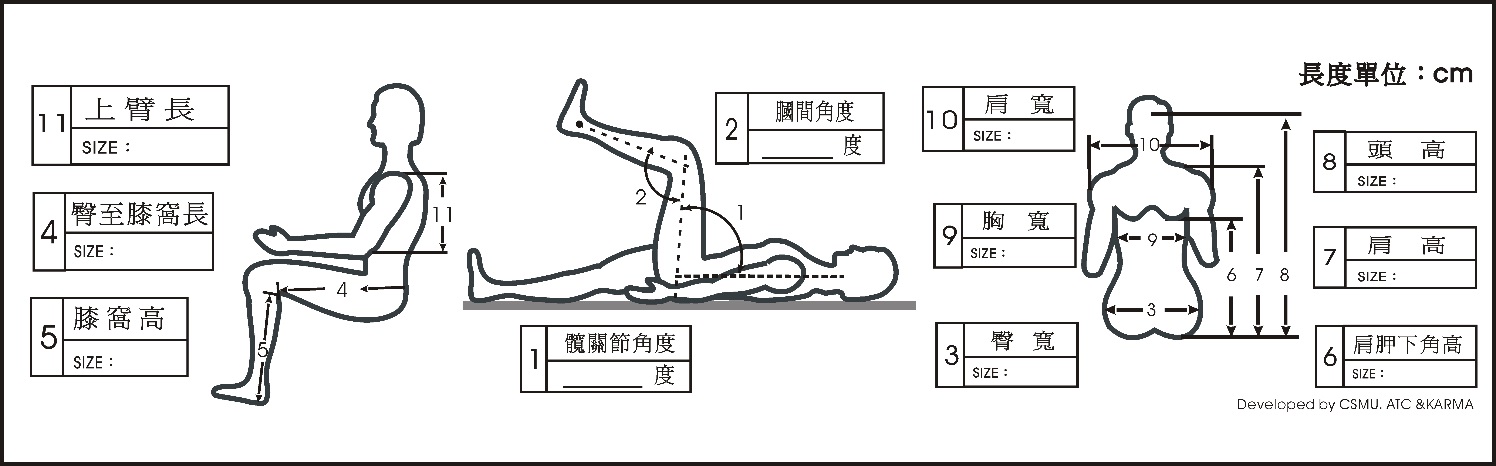 ※雙側不同時請標示：左/右身體尺寸量測：身高約     公分，體重約     公斤※雙側不同時請標示：左/右身體尺寸量測：身高約     公分，體重約     公斤※雙側不同時請標示：左/右身體尺寸量測：身高約     公分，體重約     公斤※雙側不同時請標示：左/右身體尺寸量測：身高約     公分，體重約     公斤※雙側不同時請標示：左/右身體各部位姿態坐姿平衡□良好 □雙手扶持尚可維持平衡 □雙手扶持難以維持平衡在未扶持情況下，身體特別明顯會倒向：□左側 □右側 □前方 □後方□良好 □雙手扶持尚可維持平衡 □雙手扶持難以維持平衡在未扶持情況下，身體特別明顯會倒向：□左側 □右側 □前方 □後方□良好 □雙手扶持尚可維持平衡 □雙手扶持難以維持平衡在未扶持情況下，身體特別明顯會倒向：□左側 □右側 □前方 □後方身體各部位姿態骨盆□正常 □向前/後傾 □向左/右傾斜 □向左/右旋轉坐姿時骨盆經常：□向前滑動 □向後滑動 □向左滑動 □向右滑動□正常 □向前/後傾 □向左/右傾斜 □向左/右旋轉坐姿時骨盆經常：□向前滑動 □向後滑動 □向左滑動 □向右滑動□正常 □向前/後傾 □向左/右傾斜 □向左/右旋轉坐姿時骨盆經常：□向前滑動 □向後滑動 □向左滑動 □向右滑動身體各部位姿態脊柱□正常或無明顯變形 □脊柱側彎 □過度前凸(hyperlordosis) □過度後凸(hyperkyphosis)□其他變形：                                                           □正常或無明顯變形 □脊柱側彎 □過度前凸(hyperlordosis) □過度後凸(hyperkyphosis)□其他變形：                                                           □正常或無明顯變形 □脊柱側彎 □過度前凸(hyperlordosis) □過度後凸(hyperkyphosis)□其他變形：                                                           身體各部位姿態頭部控制□正常 □偶可維持頭部正中位置但控制不佳或耐力不足 □完全無法控制□正常 □偶可維持頭部正中位置但控制不佳或耐力不足 □完全無法控制□正常 □偶可維持頭部正中位置但控制不佳或耐力不足 □完全無法控制身體各部位姿態肩部□正常 □後縮 □前突□正常 □後縮 □前突□正常 □後縮 □前突身體各部位姿態髖部□正常 □內收 □外展 □風吹式變形 □其他：               □正常 □內收 □外展 □風吹式變形 □其他：               □正常 □內收 □外展 □風吹式變形 □其他：               身體各部位姿態膝部□正常 □屈曲變形 □伸直變形□正常 □屈曲變形 □伸直變形□正常 □屈曲變形 □伸直變形身體各部位姿態踝部□正常 □外翻變形 □蹠屈變形□正常 □外翻變形 □蹠屈變形□正常 □外翻變形 □蹠屈變形身體各部位姿態其他攣縮部位：                  對坐姿擺位之影響：               部位：                  對坐姿擺位之影響：               部位：                  對坐姿擺位之影響：               認知能力認知能力□正常 □尚可 □差視知覺能力□正常 □尚可 □差判斷能力判斷能力□正常 □錯亂或遲鈍情緒控制□正常 □尚可 □差皮膚感覺皮膚感覺□正常 □異常：         □喪失：         □無法施測，原因：             □正常 □異常：         □喪失：         □無法施測，原因：             □正常 □異常：         □喪失：         □無法施測，原因：             壓瘡壓瘡□未發生 □過去有□目前有：部位：           尺寸：     公分×     公分分級：□I  □II  □III  □IV□未發生 □過去有□目前有：部位：           尺寸：     公分×     公分分級：□I  □II  □III  □IV□未發生 □過去有□目前有：部位：           尺寸：     公分×     公分分級：□I  □II  □III  □IV操作技巧□使用者□照顧者操作技巧□使用者□照顧者(1)啟動/解除煞車：□可 □否 □遲緩或困難(2)在平地及坡面上執行前進、後退、轉向及停止：□可 □否 □遲緩或困難(3)以前進及後退方式在開門時限內進出電梯：□可 □否(4)自行開門並安全通過：□可 □否(5)於較窄的通道中穩定向前推行5公尺：□可 □否(6)進出小轎車或馬桶、床鋪間的轉位：□可 □否 □遲緩或困難(7)上下10公分的台階：□可 □否 □不安全或困難(1)啟動/解除煞車：□可 □否 □遲緩或困難(2)在平地及坡面上執行前進、後退、轉向及停止：□可 □否 □遲緩或困難(3)以前進及後退方式在開門時限內進出電梯：□可 □否(4)自行開門並安全通過：□可 □否(5)於較窄的通道中穩定向前推行5公尺：□可 □否(6)進出小轎車或馬桶、床鋪間的轉位：□可 □否 □遲緩或困難(7)上下10公分的台階：□可 □否 □不安全或困難(1)啟動/解除煞車：□可 □否 □遲緩或困難(2)在平地及坡面上執行前進、後退、轉向及停止：□可 □否 □遲緩或困難(3)以前進及後退方式在開門時限內進出電梯：□可 □否(4)自行開門並安全通過：□可 □否(5)於較窄的通道中穩定向前推行5公尺：□可 □否(6)進出小轎車或馬桶、床鋪間的轉位：□可 □否 □遲緩或困難(7)上下10公分的台階：□可 □否 □不安全或困難類 型□輪椅A款(非輕量化量產型輪椅)            □輪椅B款(輕量化量產型輪椅)□輪椅C款(量身訂製型輪椅)               □推車A款 □推車B款(具以上載重)                                □輪椅A款(非輕量化量產型輪椅)            □輪椅B款(輕量化量產型輪椅)□輪椅C款(量身訂製型輪椅)               □推車A款 □推車B款(具以上載重)                                □輪椅A款(非輕量化量產型輪椅)            □輪椅B款(輕量化量產型輪椅)□輪椅C款(量身訂製型輪椅)               □推車A款 □推車B款(具以上載重)                                □高活動型輪椅 □輪椅附加功能(可複選，限輪椅B款或C款選配)□輪椅附加功能A款(具利於移位功能)□輪椅附加功能B款(具仰躺功能)□輪椅附加功能C款(具空中傾倒功能)□高活動型輪椅 □輪椅附加功能(可複選，限輪椅B款或C款選配)□輪椅附加功能A款(具利於移位功能)□輪椅附加功能B款(具仰躺功能)□輪椅附加功能C款(具空中傾倒功能)□高活動型輪椅 □輪椅附加功能(可複選，限輪椅B款或C款選配)□輪椅附加功能A款(具利於移位功能)□輪椅附加功能B款(具仰躺功能)□輪椅附加功能C款(具空中傾倒功能)類 型主要使用地點：□室內 □戶外 □均需要主要使用地點：□室內 □戶外 □均需要主要使用地點：□室內 □戶外 □均需要主要操作者：□個案本身 □照顧者 □兩者皆要主要操作者：□個案本身 □照顧者 □兩者皆要主要操作者：□個案本身 □照顧者 □兩者皆要類 型骨架形式：□固定式 □折合式骨架形式：□固定式 □折合式骨架形式：□固定式 □折合式前輪型式：□實心胎 □氣胎 □其他：        前輪型式：□實心胎 □氣胎 □其他：        前輪型式：□實心胎 □氣胎 □其他：        類 型後輪形式：□固定 □快拆 □實心胎 □氣胎 □免充氣胎 □軸心可前後調整 □外展角度可    依使用者需求設定 □其他：               後輪形式：□固定 □快拆 □實心胎 □氣胎 □免充氣胎 □軸心可前後調整 □外展角度可    依使用者需求設定 □其他：               後輪形式：□固定 □快拆 □實心胎 □氣胎 □免充氣胎 □軸心可前後調整 □外展角度可    依使用者需求設定 □其他：               後輪形式：□固定 □快拆 □實心胎 □氣胎 □免充氣胎 □軸心可前後調整 □外展角度可    依使用者需求設定 □其他：               後輪形式：□固定 □快拆 □實心胎 □氣胎 □免充氣胎 □軸心可前後調整 □外展角度可    依使用者需求設定 □其他：               後輪形式：□固定 □快拆 □實心胎 □氣胎 □免充氣胎 □軸心可前後調整 □外展角度可    依使用者需求設定 □其他：               類 型手推圈形式：□無需求 □金屬推圈 □塑膠推圈 □加裝梅花輪 □披覆橡膠 □其他：              手推圈形式：□無需求 □金屬推圈 □塑膠推圈 □加裝梅花輪 □披覆橡膠 □其他：              手推圈形式：□無需求 □金屬推圈 □塑膠推圈 □加裝梅花輪 □披覆橡膠 □其他：              手推圈形式：□無需求 □金屬推圈 □塑膠推圈 □加裝梅花輪 □披覆橡膠 □其他：              手推圈形式：□無需求 □金屬推圈 □塑膠推圈 □加裝梅花輪 □披覆橡膠 □其他：              手推圈形式：□無需求 □金屬推圈 □塑膠推圈 □加裝梅花輪 □披覆橡膠 □其他：              類 型煞車形式：□前推式煞車 □後拉式煞車 □加長煞車柄 □推把附煞車 □其他：          煞車形式：□前推式煞車 □後拉式煞車 □加長煞車柄 □推把附煞車 □其他：          煞車形式：□前推式煞車 □後拉式煞車 □加長煞車柄 □推把附煞車 □其他：          煞車形式：□前推式煞車 □後拉式煞車 □加長煞車柄 □推把附煞車 □其他：          煞車形式：□前推式煞車 □後拉式煞車 □加長煞車柄 □推把附煞車 □其他：          煞車形式：□前推式煞車 □後拉式煞車 □加長煞車柄 □推把附煞車 □其他：          座 椅 系 統椅面□一般帆布型 □皮質 □布質 □泡棉 □硬式底板 □其他：               □輪椅座墊(附評估報告：編號第16號)   座墊總厚度：     公分□一般帆布型 □皮質 □布質 □泡棉 □硬式底板 □其他：               □輪椅座墊(附評估報告：編號第16號)   座墊總厚度：     公分□一般帆布型 □皮質 □布質 □泡棉 □硬式底板 □其他：               □輪椅座墊(附評估報告：編號第16號)   座墊總厚度：     公分□一般帆布型 □皮質 □布質 □泡棉 □硬式底板 □其他：               □輪椅座墊(附評估報告：編號第16號)   座墊總厚度：     公分□一般帆布型 □皮質 □布質 □泡棉 □硬式底板 □其他：               □輪椅座墊(附評估報告：編號第16號)   座墊總厚度：     公分座 椅 系 統椅背□一般帆布型 □皮質 □布質 □泡棉 □擺位系統(附評估報告：編號第03號)□一般帆布型 □皮質 □布質 □泡棉 □擺位系統(附評估報告：編號第03號)□一般帆布型 □皮質 □布質 □泡棉 □擺位系統(附評估報告：編號第03號)□一般帆布型 □皮質 □布質 □泡棉 □擺位系統(附評估報告：編號第03號)□一般帆布型 □皮質 □布質 □泡棉 □擺位系統(附評估報告：編號第03號)座 椅 系 統扶手□全長式 □近桌式扶手 □固定式 □後掀式 □全拆式 □升降式 □其他：        □全長式 □近桌式扶手 □固定式 □後掀式 □全拆式 □升降式 □其他：        □全長式 □近桌式扶手 □固定式 □後掀式 □全拆式 □升降式 □其他：        □全長式 □近桌式扶手 □固定式 □後掀式 □全拆式 □升降式 □其他：        □全長式 □近桌式扶手 □固定式 □後掀式 □全拆式 □升降式 □其他：        座 椅 系 統靠腳□固定式 □垂直式 □可旋開＋可掀卸式 □可旋開＋可掀卸式＋抬高式 □截肢式□其他：                             □小腿靠墊 □小腿靠帶□固定式 □垂直式 □可旋開＋可掀卸式 □可旋開＋可掀卸式＋抬高式 □截肢式□其他：                             □小腿靠墊 □小腿靠帶□固定式 □垂直式 □可旋開＋可掀卸式 □可旋開＋可掀卸式＋抬高式 □截肢式□其他：                             □小腿靠墊 □小腿靠帶□固定式 □垂直式 □可旋開＋可掀卸式 □可旋開＋可掀卸式＋抬高式 □截肢式□其他：                             □小腿靠墊 □小腿靠帶□固定式 □垂直式 □可旋開＋可掀卸式 □可旋開＋可掀卸式＋抬高式 □截肢式□其他：                             □小腿靠墊 □小腿靠帶座 椅 系 統踏板□單片式 □兩片式 □旋轉式 □其他：               □腳掌帶 □腳跟擋帶□單片式 □兩片式 □旋轉式 □其他：               □腳掌帶 □腳跟擋帶□單片式 □兩片式 □旋轉式 □其他：               □腳掌帶 □腳跟擋帶□單片式 □兩片式 □旋轉式 □其他：               □腳掌帶 □腳跟擋帶□單片式 □兩片式 □旋轉式 □其他：               □腳掌帶 □腳跟擋帶座 椅 系 統其他輪椅/推車配件：□固定帶：□胸帶：□一字型胸帶 □H帶 □其他：               □骨盆帶：□彈扣式織帶 □兩節式粘扣帶 □其他：               □大腿環帶：□彈扣式織帶 □兩節式粘扣帶 □其他：               □小腿環帶：□彈扣式織帶 □兩節式粘扣帶 □其他：               □臀側支撐墊 □大腿分隔墊 □外展鞍板 □內收鞍板 □前膝檔板 □桌板 □防傾桿 □其他：                    其他輪椅/推車配件：□固定帶：□胸帶：□一字型胸帶 □H帶 □其他：               □骨盆帶：□彈扣式織帶 □兩節式粘扣帶 □其他：               □大腿環帶：□彈扣式織帶 □兩節式粘扣帶 □其他：               □小腿環帶：□彈扣式織帶 □兩節式粘扣帶 □其他：               □臀側支撐墊 □大腿分隔墊 □外展鞍板 □內收鞍板 □前膝檔板 □桌板 □防傾桿 □其他：                    其他輪椅/推車配件：□固定帶：□胸帶：□一字型胸帶 □H帶 □其他：               □骨盆帶：□彈扣式織帶 □兩節式粘扣帶 □其他：               □大腿環帶：□彈扣式織帶 □兩節式粘扣帶 □其他：               □小腿環帶：□彈扣式織帶 □兩節式粘扣帶 □其他：               □臀側支撐墊 □大腿分隔墊 □外展鞍板 □內收鞍板 □前膝檔板 □桌板 □防傾桿 □其他：                    其他輪椅/推車配件：□固定帶：□胸帶：□一字型胸帶 □H帶 □其他：               □骨盆帶：□彈扣式織帶 □兩節式粘扣帶 □其他：               □大腿環帶：□彈扣式織帶 □兩節式粘扣帶 □其他：               □小腿環帶：□彈扣式織帶 □兩節式粘扣帶 □其他：               □臀側支撐墊 □大腿分隔墊 □外展鞍板 □內收鞍板 □前膝檔板 □桌板 □防傾桿 □其他：                    其他輪椅/推車配件：□固定帶：□胸帶：□一字型胸帶 □H帶 □其他：               □骨盆帶：□彈扣式織帶 □兩節式粘扣帶 □其他：               □大腿環帶：□彈扣式織帶 □兩節式粘扣帶 □其他：               □小腿環帶：□彈扣式織帶 □兩節式粘扣帶 □其他：               □臀側支撐墊 □大腿分隔墊 □外展鞍板 □內收鞍板 □前膝檔板 □桌板 □防傾桿 □其他：                    其他輪椅/推車配件：□固定帶：□胸帶：□一字型胸帶 □H帶 □其他：               □骨盆帶：□彈扣式織帶 □兩節式粘扣帶 □其他：               □大腿環帶：□彈扣式織帶 □兩節式粘扣帶 □其他：               □小腿環帶：□彈扣式織帶 □兩節式粘扣帶 □其他：               □臀側支撐墊 □大腿分隔墊 □外展鞍板 □內收鞍板 □前膝檔板 □桌板 □防傾桿 □其他：                    座 椅 系 統座 椅 系 統坐椅尺寸與角度相關參數：(單位：公分，除非有特別加註英吋，無需某配件時該參數不填)坐椅尺寸與角度相關參數：(單位：公分，除非有特別加註英吋，無需某配件時該參數不填)坐椅尺寸與角度相關參數：(單位：公分，除非有特別加註英吋，無需某配件時該參數不填)坐椅尺寸與角度相關參數：(單位：公分，除非有特別加註英吋，無需某配件時該參數不填)坐椅尺寸與角度相關參數：(單位：公分，除非有特別加註英吋，無需某配件時該參數不填)坐椅尺寸與角度相關參數：(單位：公分，除非有特別加註英吋，無需某配件時該參數不填)座 椅 系 統座背靠夾角(A)座背靠夾角(A)     度     度椅背高度(F)     公分座 椅 系 統腿靠角度(B)腿靠角度(B)     度     度扶手高度(H)左     公分 右     公分座 椅 系 統座寬(C)座寬(C)     公分     公分座面高度(K)     公分座 椅 系 統座深(D)座深(D)左     公分  右     公分左     公分  右     公分後輪尺寸(L)     英吋座 椅 系 統腿靠長度(E)腿靠長度(E)左     公分  右     公分左     公分  右     公分前輪尺寸(M)     英吋